Муниципальное образование город ТоржокТоржокская городская ДумаРЕШЕНИЕ18.05.2017                                                                                                                             № 91О протесте Торжокского межрайонного прокурора Торжокским межрайонным прокурором внесен протест на решение Торжокской городской Думы от 19.12.2013 № 221, в котором указано, что данным решением утвержден Порядок размещения сведений о доходах, расходах, об имуществе и обязательствах имущественного характера отдельных категорий лиц и членов их семей на официальных сайтах органов местного самоуправления муниципального образования город Торжок в информационно-телекоммуникационной сети Интернет и предоставления этих сведений средствам массовой информации для опубликования (далее – Порядок).Отдельные нормы указанного Порядка не соответствуют действующему федеральному законодательству в части размещения сведений о доходах, расходах, об имуществе и обязательствах имущественного характера лиц, замещающих муниципальные должности только на постоянной основе, а также в части того, что Порядок связывает обязанность размещения сведений с суммой одной сделки, если она превышает общий доход за три последних года, предшествующих совершению сделки, тогда как Порядком размещения сведений о доходах, расходах, об имуществе и обязательствах имущественного характера отдельных категорий лиц и членов их семей на официальных сайтах федеральных органов, органов государственной власти субъектов Российской Федерации и организаций и предоставления этих сведений общероссийским средствам массовой информации для опубликования, утвержденным Указом Президента Российской Федерации от 08.07.2013 № 613, данная обязанность связана с суммой сделок, если общая сумма таких сделок превышает общий доход за три последних года, предшествующих отчетному периоду.Рассмотрев указанный протест, Торжокская городская Дума 
решила: 1. Признать протест на решение Торжокской городской Думы от 19.12.2013                 № 221 «О Порядке размещения сведений о доходах, расходах, об имуществе и обязательствах имущественного характера отдельных категорий лиц и членов их семей на официальных сайтах органов местного самоуправления муниципального образования город Торжок в информационно-телекоммуникационной сети Интернет и предоставления этих сведений средствам массовой информации для опубликования» подлежащим удовлетворению.2. Внести изменения в Порядок размещения сведений о доходах, расходах, об имуществе и обязательствах имущественного характера отдельных категорий лиц и членов их семей на официальных сайтах органов местного самоуправления муниципального образования город Торжок в информационно-телекоммуникационной сети Интернет и предоставления этих сведений средствам массовой информации для опубликования:2.1. в пунктах 1, 3 и 5 исключить слова «на постоянной основе»;2.2. подпункт 4 пункта 2 изложить в следующей редакции:«4) сведения об источниках получения средств, за счет которых указанными лицами совершены сделки по приобретению земельного участка, иного объекта недвижимого имущества, транспортного средства, ценных бумаг, долей участия, паев в уставных (складочных) капиталах организаций, если общая сумма таких сделок превышает общий доход лица, замещающего муниципальную должность, должность муниципальной службы в органе местного самоуправления муниципального образования город Торжок, включенную в перечень, установленный нормативным правовым актом Торжокской городской Думы, его супруги (супруга) за три последних года, предшествующих отчетному периоду.».3. Настоящее Решение вступает в силу со дня его подписания и подлежит официальному опубликованию, а также размещению в свободном доступе на официальных сайтах администрации города Торжка и Торжокской городской Думы в информационно-телекоммуникационной сети Интернет.Председатель Торжокской городской Думы 	В.И. ЖитковГлава муниципального образования город Торжок	А.А. Рубайло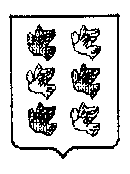 